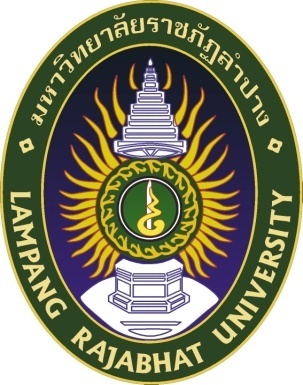 รายงานการวิจัยการประเมินความพึงพอใจของประชาชนที่มีต่อการให้บริการของเทศบาลตำบลก้อ อำเภอลี้   จังหวัดลำพูนโดยสาขาวิชารัฐประศาสนศาสตร์  คณะมนุษยศาสตร์และสังคมศาสตร์มหาวิทยาลัยราชภัฏลำปางกันยายน  ๒๕๕๙